Домашние задания для дистанционного обучения с 12.05 по 13.05По всем интересующим, вас, вопросам можете обращаться через интернет ресурсы :Whats App  8 953 00 33 818 Девятьярова Оксана Петровнаdevyatyarova1988@mail.ru Электронная почтаЖелаю Вам удачи!!!Вторник 12 маяЗанятие 1: Формирование целостной картины мира«Шестиногие малыши»Расширять знания детей о мире насекомых. Учить устанавливать отличия бабочки от жука.Воспитывать любознательность.Занятие 2: Развитие движенийОбщеразвивающие упражнения. Дети выполняют упражнения, расположившись в разных местах, (врассыпную).1. И. п.: сидя, руки спущены. Поднять руки вперед, показать родителю, спрятать за спину (4—б раз).2. И. п.: стоя, руки внизу. Присесть, коснуться пальцами пола, выпрямиться (стараться выполнить полное приседание) 4 - 6раз.3. И. п.: лежа на спине, руки вдоль туловища. Поднять ноги вверх, опустить (4—6 раз). Родители  помогают детям, которые не могут выполнить упражнение.4. И. п.: стоя, поскоки на месте на двух ногах — «прыгать, как зайки»Необходимый материалНаглядное пособиеВторник 12 маяЗанятие 1: Формирование целостной картины мира«Шестиногие малыши»Расширять знания детей о мире насекомых. Учить устанавливать отличия бабочки от жука.Воспитывать любознательность.Занятие 2: Развитие движенийОбщеразвивающие упражнения. Дети выполняют упражнения, расположившись в разных местах, (врассыпную).1. И. п.: сидя, руки спущены. Поднять руки вперед, показать родителю, спрятать за спину (4—б раз).2. И. п.: стоя, руки внизу. Присесть, коснуться пальцами пола, выпрямиться (стараться выполнить полное приседание) 4 - 6раз.3. И. п.: лежа на спине, руки вдоль туловища. Поднять ноги вверх, опустить (4—6 раз). Родители  помогают детям, которые не могут выполнить упражнение.4. И. п.: стоя, поскоки на месте на двух ногах — «прыгать, как зайки»Картинки с изображением жуков и бабочекПосмотреть можно здесь→Посмотреть можно здесь→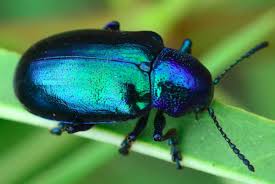 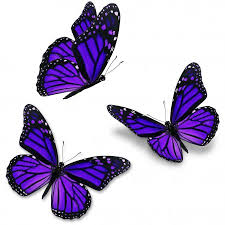 https://www.youtube.com/watch?v=tS4dPzfVUEshttps://www.youtube.com/watch?v=5zlD2mdQ3PQhttps://www.youtube.com/watch?v=N326COanIychttps://www.youtube.com/watch?v=d__JNrtGlrwСреда 13 мая1 занятие:  Рисование:«Яблочко» (рисование ватными палочками)Продолжать учить детей рисовать красками, используя ватные палочки; закреплять знания цветов; формировать интерес и положительное отношение к рисованию.2. Музыкальное:Формирование интереса к прослушиванию мелодий и исполнению песенок;развитие эмоционального отклика на простое музыкальное произведение, фразу;формирование умения воспроизводить эмоциональные впечатления от мелодии через элементарные танцевальные движения;Лист бумаги с нарисованным трафаретом яблока; гуашь основных цветов, ватные палочки, непроливайки, салфетки.Посмотреть можно здесь→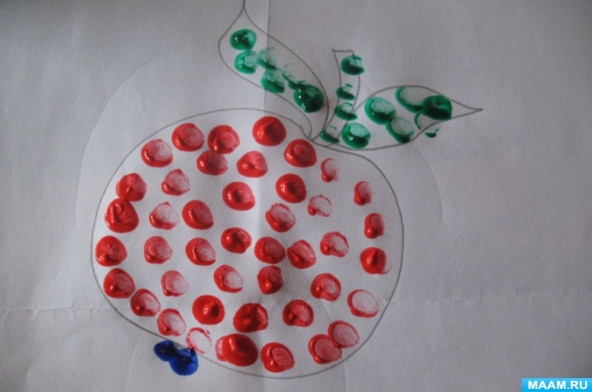 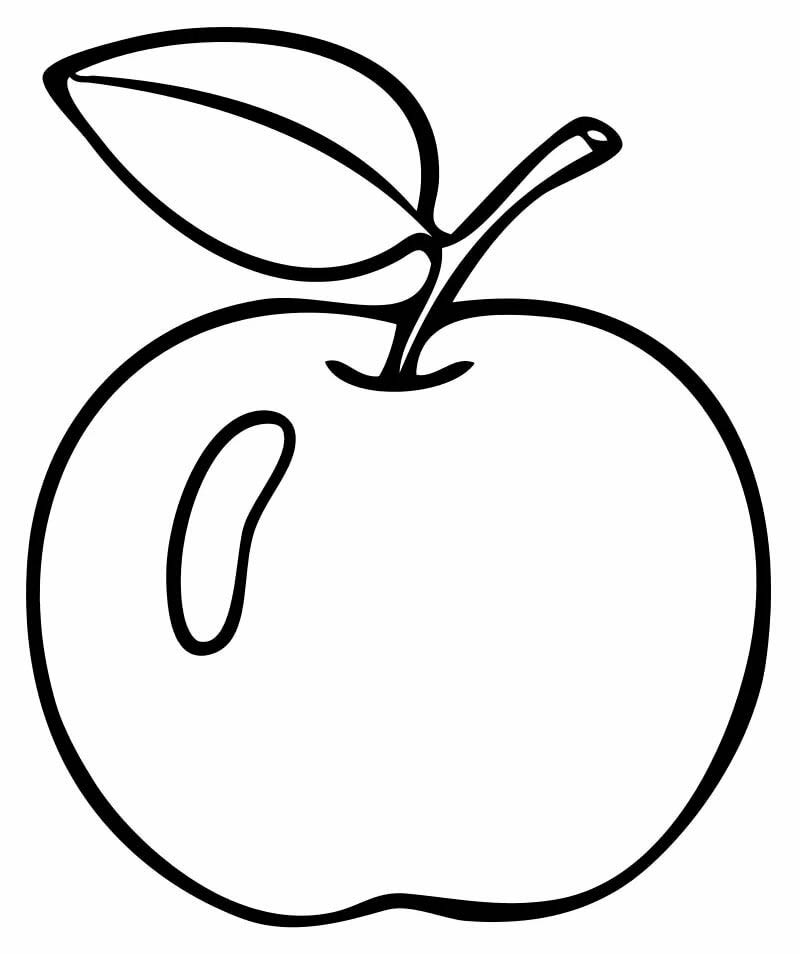 https://www.youtube.com/watch?v=0pgUCUyfS0ghttps://www.youtube.com/watch?v=QQ-KWRpdVE8